Контрольный тест  по музыкедля обучающихся, осуществляющихсамостоятельное обучение  по ИУП.  3 класс, 1 четверть__________________________________________________________Правильный ответ отметьте значкомТоржественная патриотическая музыкальная композиция, признанная правительством одним из государственных символов в качестве официальной национальной песни- это Песня о Минске, Государственный гимн Республики Беларусь.Как испольняется Государственный гимн Республики Беларусь?спокойно, весело, торжественно, величественно, умеренно.Дополни текст Государственного гимна Республики Беларусьсловами из справки:Мы, _____________- мiрныя ____________,Сэрцамадданыяроднай _______________,Шчыра сябруем, шчырагартуемМы ў працавiтай, вольнай ___________.Слова для справки: беларусы, зямлi, людзi, сям'i.Соедини характер музыкальной речи с его описанием.Определи характер музыкальной речи.Адажио Маленького принца и Розы (из балета «Маленький принц». Музыка Е.Глебова) песенный,  танцевальный, маршевый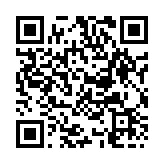 Тема Болтушки (из оперы «Волк и семеро козлят». Слова Е.Манучаровой, музыка М.Коваля)песенный,  танцевальный, маршевый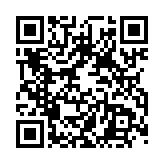 Петя (из симфонической сказки «Петя и волк»)песенный,  танцевальный, маршевый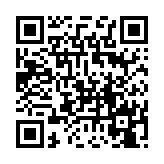 Контрольный тест  по изобразительному искусствудля обучающихся, осуществляющих самостоятельное обучение  по ИУП.  3 класс, 1 четверть__________________________________________________________Правильный ответ отметь значком .Все объекты окружающего нас мира имеют свой предметный цвет. Зависит ли его восприятие от времени суток и времени года?нет, да.Окружающий нас мир богат разнообразием природных форм. Многие имеют симметричную форму. Это: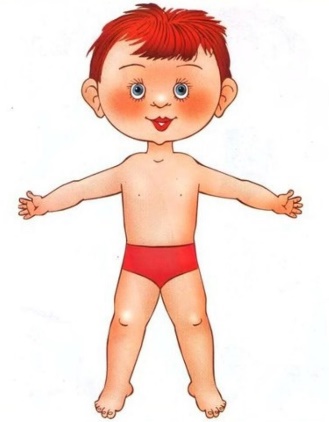 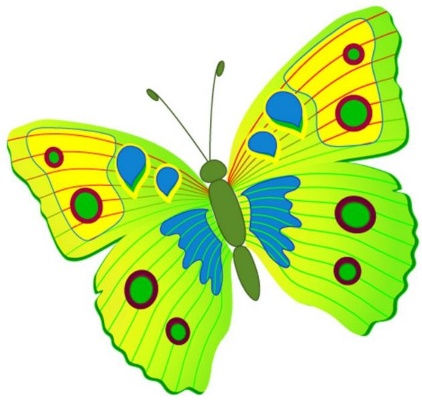 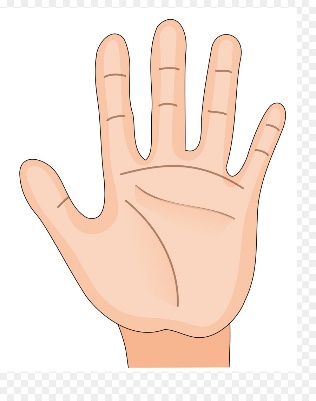 Проведи линию симметрии предметов: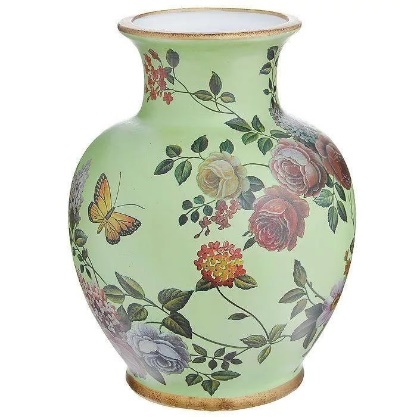 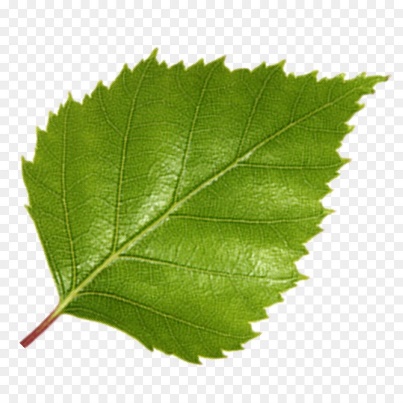 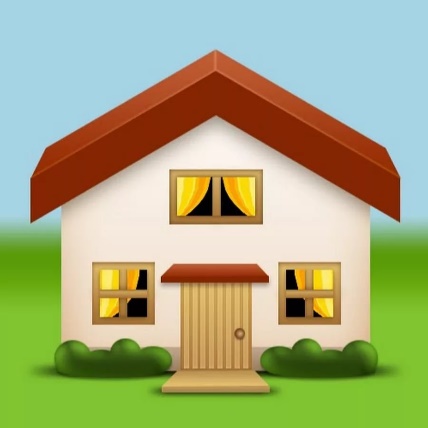 Выбери в скобках верный ответ и подчеркни его.При создании произведений художники всегда учитывают зависимость цвета предметов от (названия, формы, цвета, размера) источника освещения.Соедини понятие с его толкованием.Соедини понятие с его толкованием. Выразительными средствами являются:Соедини жанр изобразительного искусства с произведениемПередай цветом в картине весёлое настроение. Определи жанр.____________________________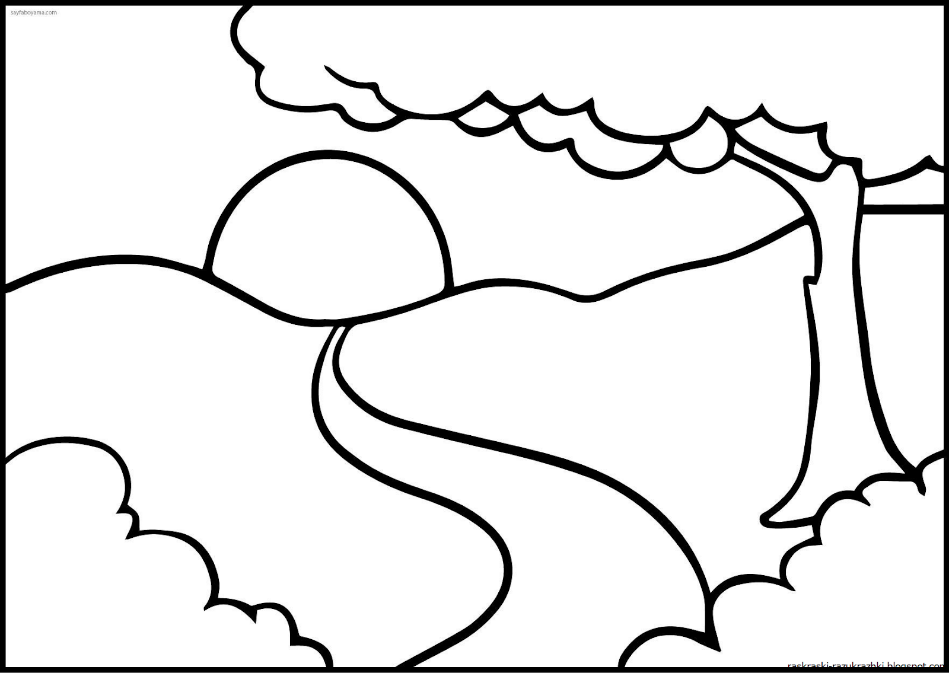 Дополни пятно в образ животного.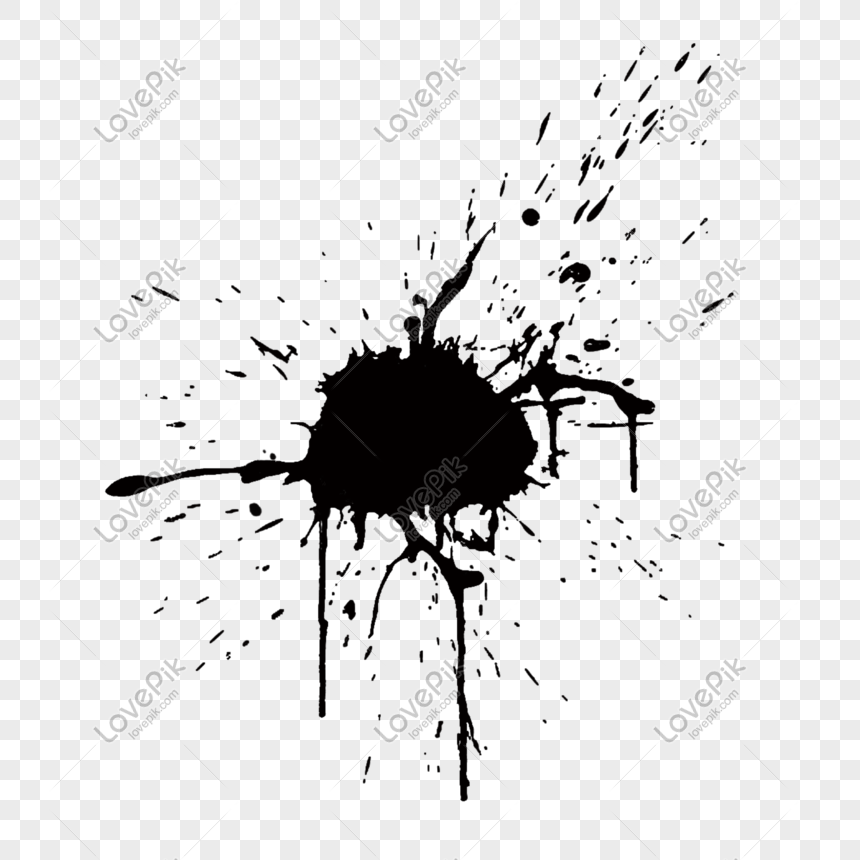 Определи жанры изобразительного искусства на денежных купюрах Республики Беларусь разных лет_______________________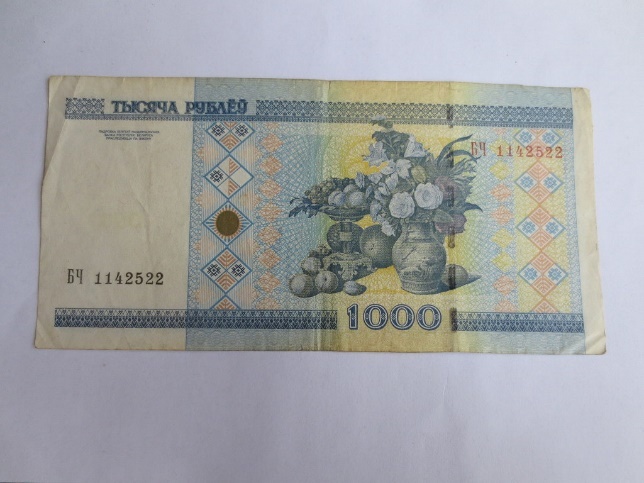 ____________________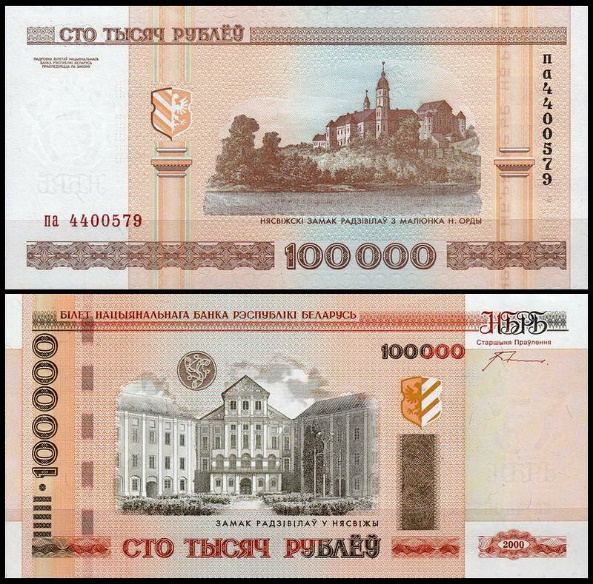 Контрольный тест  по  трудовому обучениюдля обучающихся, осуществляющих самостоятельное обучение  по ИУП.  3 класс, 1 четверть_______________________________________________________________Соедини названия профессий людей с их средствами труда (инструменты, приспособления) и готовыми изделиями.Обведи материалы, которые нужны для работы с картоном и бумагой.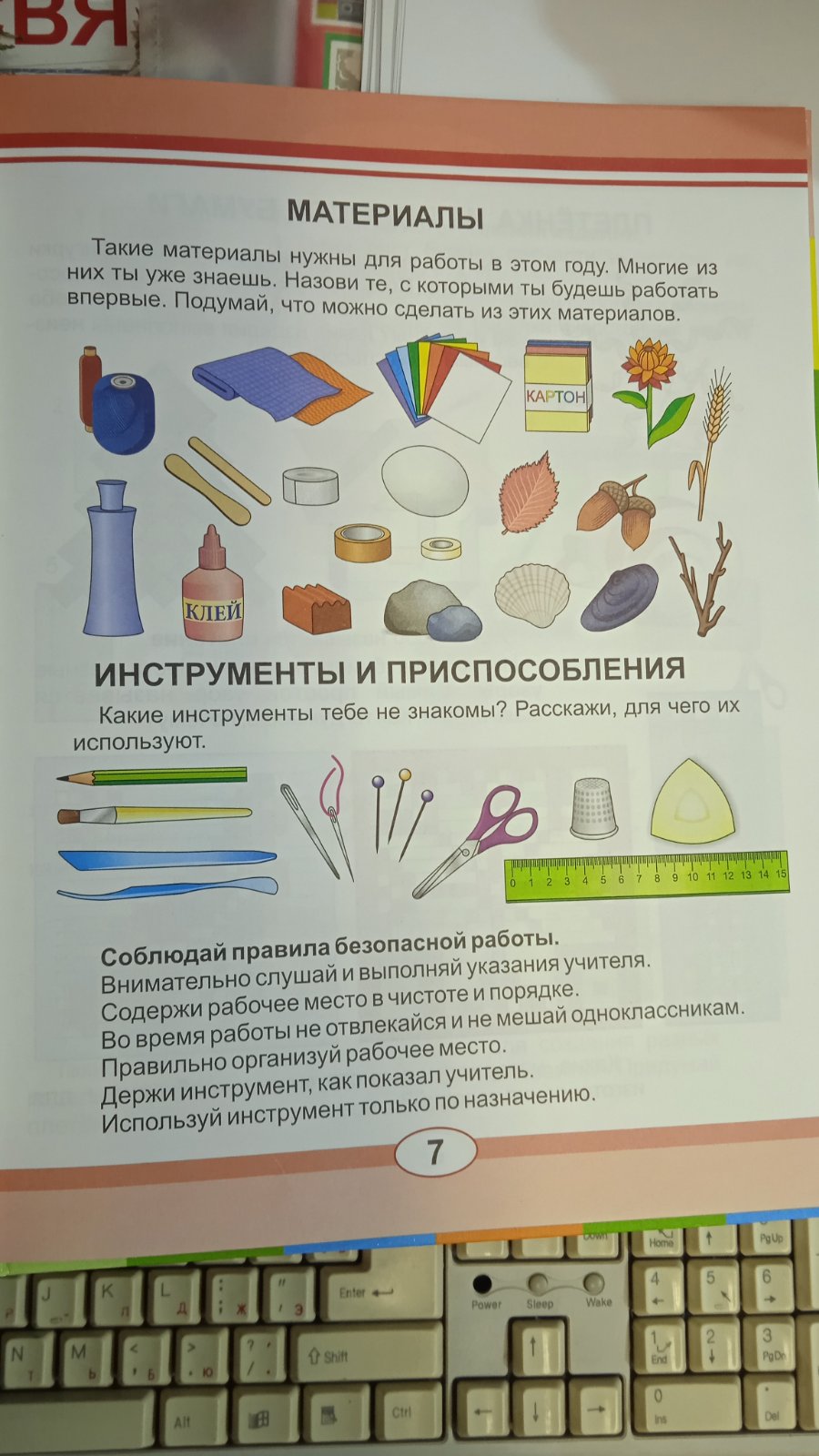 Обведи инструменты и приспособления, которые нужны для работы с пластилином и природным материалом.Дополни правила безопасной работы словами для справки.Внимательно слушай и выполняй указания _______________.Содержи рабочее место в чистоте и ____________________.Во время ______________ не отвлекайся и не мешай одноклассникам.Правильно организуй  рабочее ______________.Держи ___________________, как показывает учитель.Используй инструмент только по ______________________.Слова для справки: учитель, порядок, работы, место, инструмент, назначение.Из полосок бумаги можно сплести разные узоры. Как называется этот способ?______________________________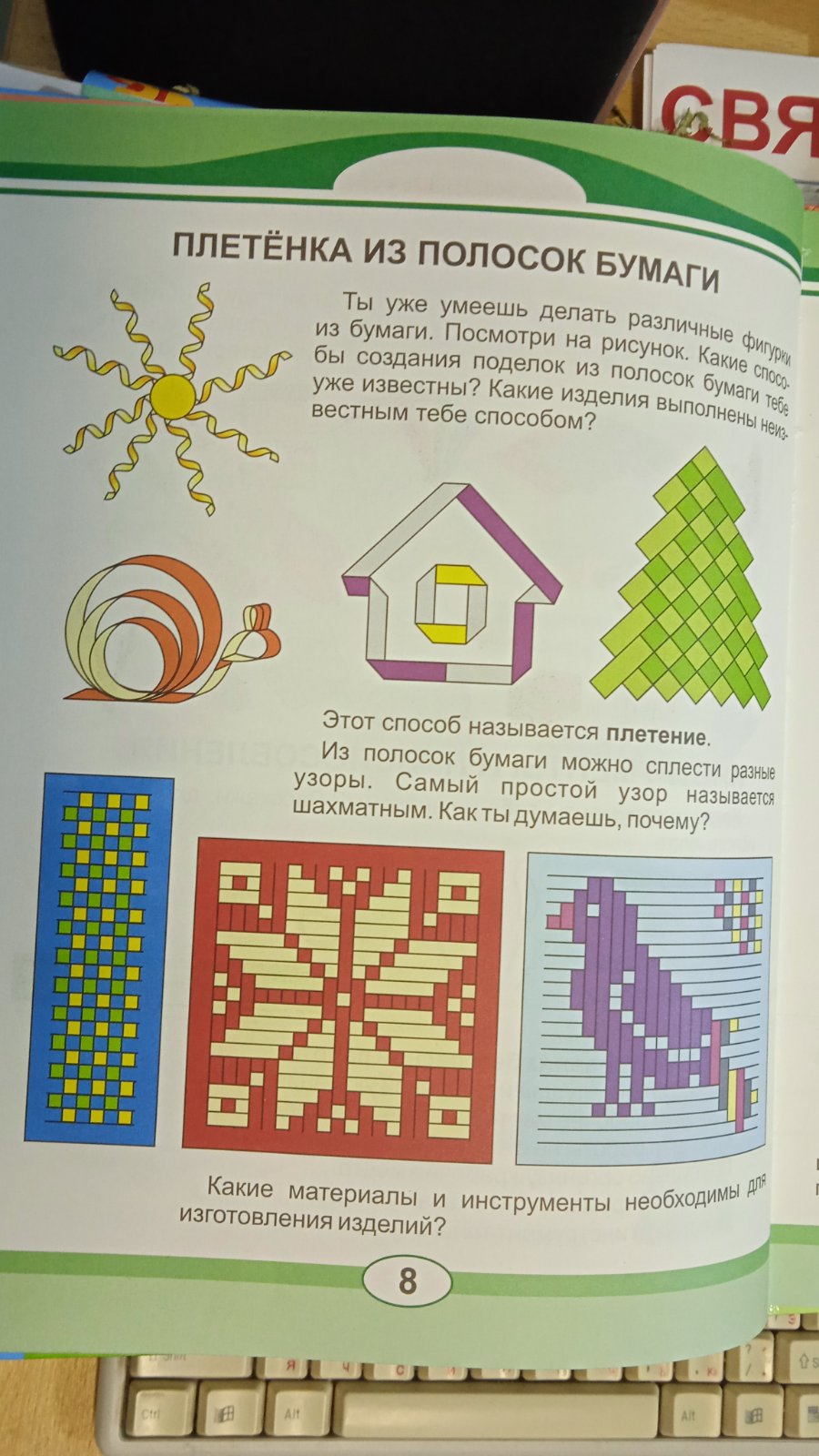 Что нужно для изготовления таких изделий?____________________________________________________________________________________Выполни закладку из 4-х полосок бумаги данным способом.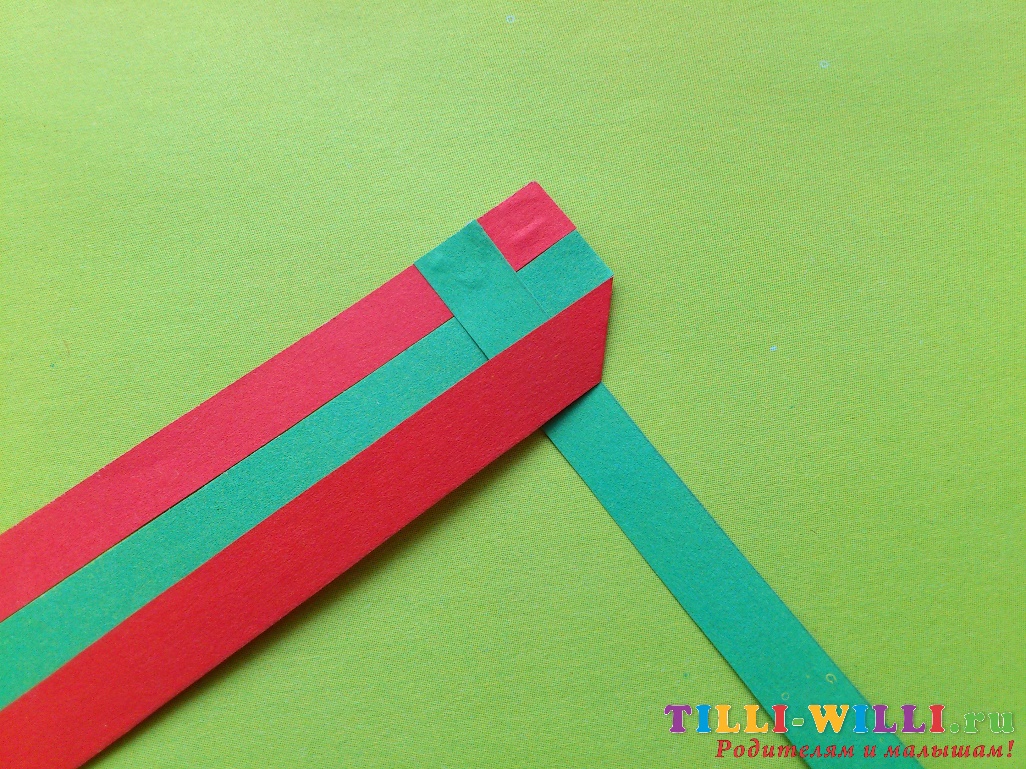 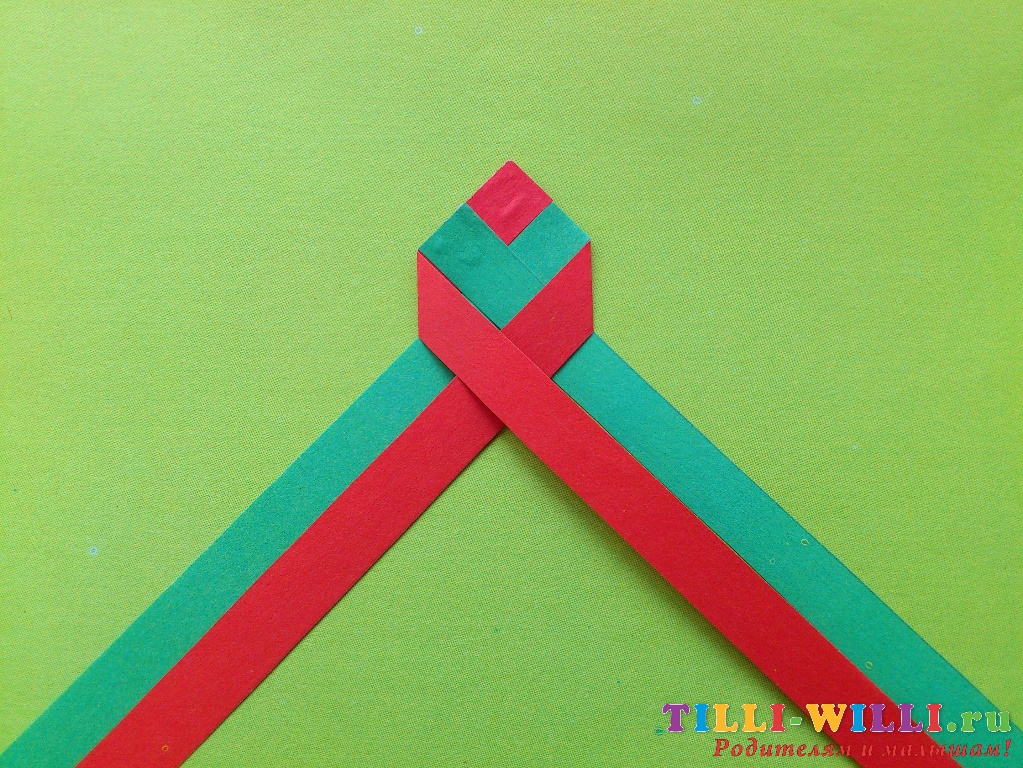 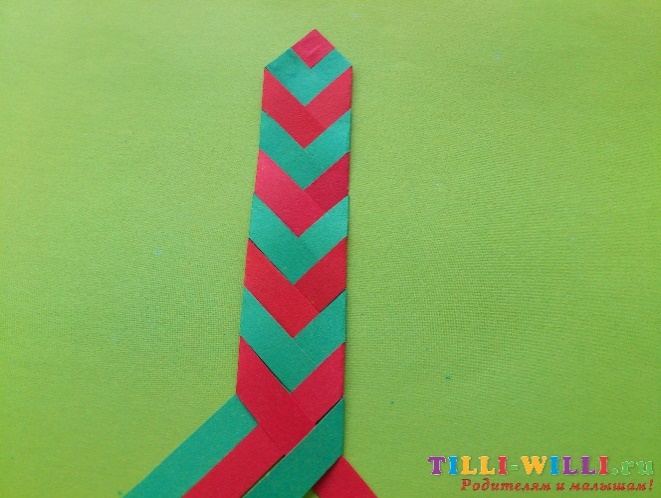 песняЛегко узнать по ощущению шага.танецПоступательное движение мелодии, умеренный темп, ровный ритм.маршХарактерны скачкообразная мелодия, ощущение подскоков, притопов и кружения.живописьИскусство создания художественных образов с помощью чёрного и белого цветов.графикаИскусство создания художественных образов с помощью красок.скульптураИскусство создания  объёмных художественных произведений.живописьКомпозиция, пластика, фактура, цвет.графикаТочка, штрих, линия, пятно.скульптураФорма, пластика, объём.Натюрморт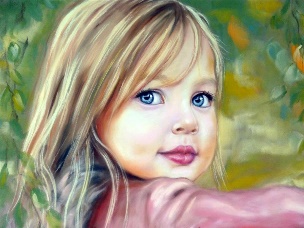 Пейзаж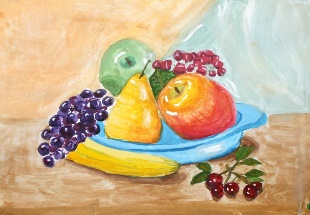 Портрет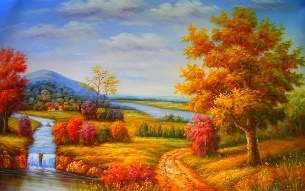 профессияпрофессиясредства трудасредства трудаготовые изделиястроительткань, нитки, швейная машинкадом, сарайповаркирпич, молоток, цементплатье, костюм,швеяовощи, рыба,  кастрюля, водасуп, салат, пирог